Практыкаванне 16  – с4.   ТЭМА: «ЧАС»Намалюйце розныя гадзіннікі. Распавядзіце, як яны працуюць.Разгадайце рэбусы пра час.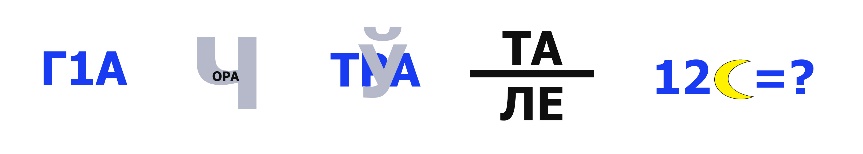 Гуляемся ў карэктара: шукаем і выкрэсліваем літару П.Чыстагаворка: У цмока смакоцці: цукеркі й чупа-чупсы.Цмокі смокчуць чупа-чупсы, а цукеркі грызуць.З паняццем «час» цесна звязаныя словы ЛЕТАСЬ, СЁЛЕТА і НАЛЕТА. Летась быў 2016 год, сёлета 2017, а налета будзе 2018 год  (гэта ў тых, хто робіць хатнія заданні адразу. А як скажуць тыя, хто робіць заданні ў апошні момант напрыканцы вакацыяў?  )  Прыдумайце свае прыклады.Летась ____________________________________________________ Сёлета ____________________________________________________ Налета ____________________________________________________ ЦЯПЕР і ЗАРАЗ – не адно і тое ж. ЗАРАЗ = у гэты вось момант. Цяпер – гэта адрэзак часу. Напрыклад: Цяпер зіма, штодня ідзе снег. Зараз іду катацца на горку.МАРОЗІВА ЧАКАЦЬ НЕ БУДЗЕ!(размова па тэлефоне)Прывітанне, ты зараз што робіш?Я зараз кніжку чытаю. Цяпер вакацыі, урокі рабіць не трэба!А я зараз у краме, марозіва купляю. Прыходзь да мяне!Пачакай хвіліначку, я зараз прыбягу!Май на ўвазе: цяпер спёка, марозіва чакаць не будзе, растане!  Позна певень праспяваў, І на працу я праспаў! Так падвёў мяне Пятрусь, Як на працы я з'яўлюся? Каб наступны раз быў пільны, Пеўню падару... будзільнік!Якім чынам можна вызначыць час? Што нам можа падказаць час у прыродзе?УВАГА! Пачынаюцца вакацыі! Сустрэнемся 14 студзеня а 12 гадзіне!(сачыце за абвесткамі ў ФБ, каб не памыліцца!)З намі ў 13-00  “Мама Му і Каляды!”